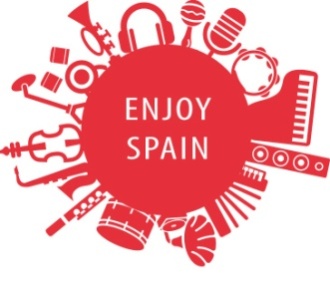 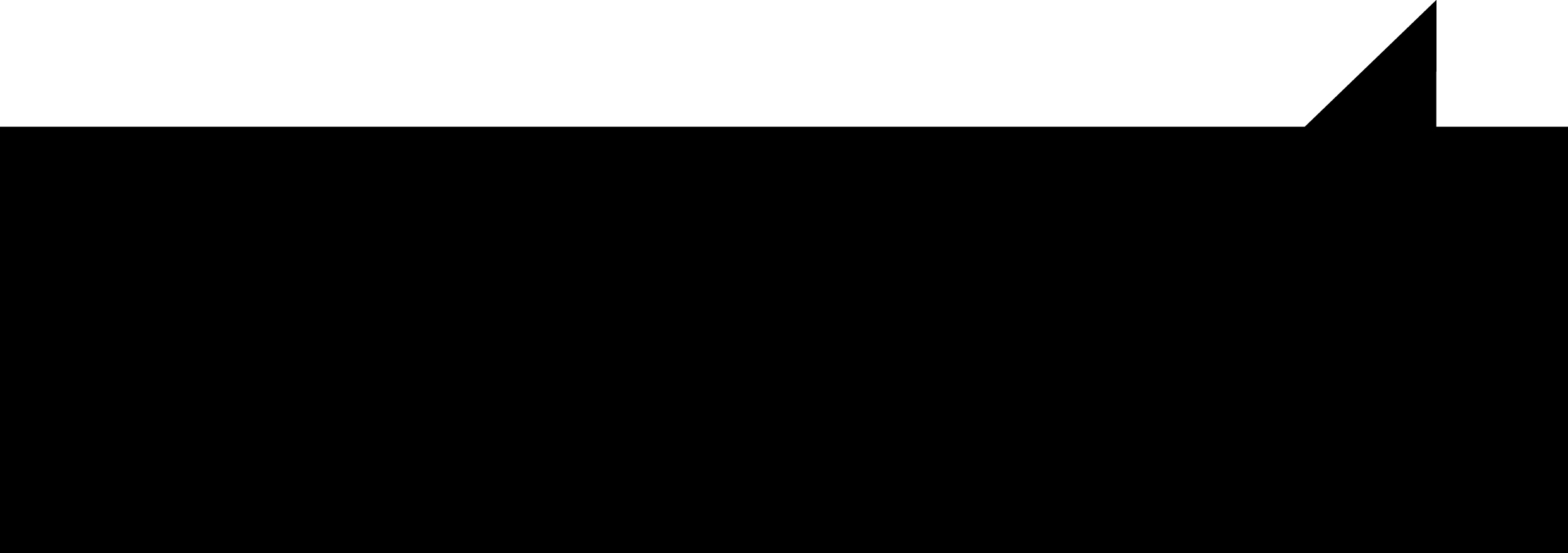 In the Footsteps of the Great ComposersLUDLOWE MIDDLESCHOOLFrom 9th to 17th of April 2015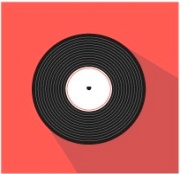 DAY 1: USA – MADRID 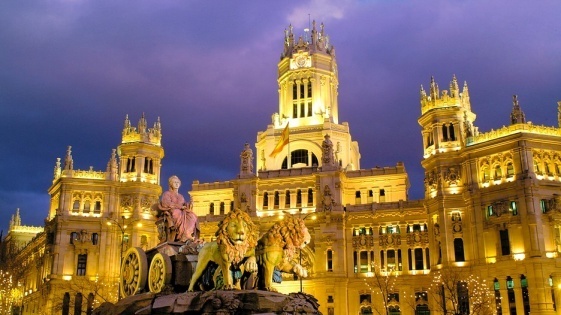 Arrival to Airport. Meeting the guide and transfer to the hotel 3 ***Walking tour around the Hotel area.Return to hotel for dinner and overnight stay.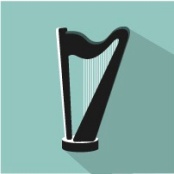 DAY 2: MADRID 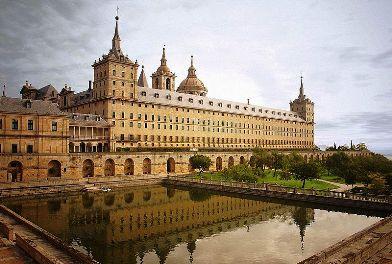 In the morning: Breakfast at the hotel. Departure Walking tour through the old Madrid, Plaza del Sol, Palacio Real, Plaza de España, Gran Via, etc. In the afternoon: guided tour of the “Museo del Prado”. Visit of the “Parque del Retiro” and free time. Return to hotel for dinner and overnight stay.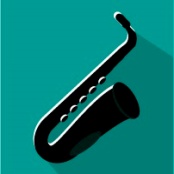 DAY 3: MADRID – VALLE DE LOS CAIDOS -  EL ESCORIAL – SEGOVIA - MADRID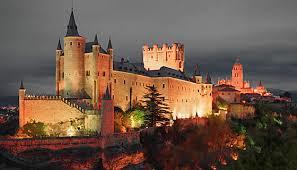 In the morning: Breakfast at the hotel. 9.00 departure to Valle de los Caidos and El Escorial. 10h00 meet local guide at Escorial. 10h30 Entrance to Monasterio del Escorial and then visit of Villa de San Lorenzo. 12h00 Valle de los Caidos, visit of the basilica.14h00 Segovia,  lunch at a local restaurant 16h30 meet a local guide next to Aqueduct. Walking guide visit of the centre of Segovia. Aqueduct, Casa de los Picos, Iglesia de San Martín, la Catedral. Visit Alcázar. Then back to Plaza Mayor and free time in the shopping area. In the evening return to Madrid with a stop at Mirador de Miraflores to see panoramic views of Segovia before the sunset.Return to hotel for dinner and overnight stay.(Excursion includes entrance to Cathedral/Alcazar, Valle de los Caidos and Monasterio del Escorial. Local guide visit to Monasterio del Escorial, San Lorenzo and Segovia)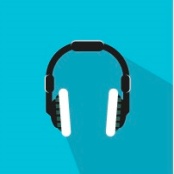 DAY 4: MADRID In the morning: Breakfast at the hotel. 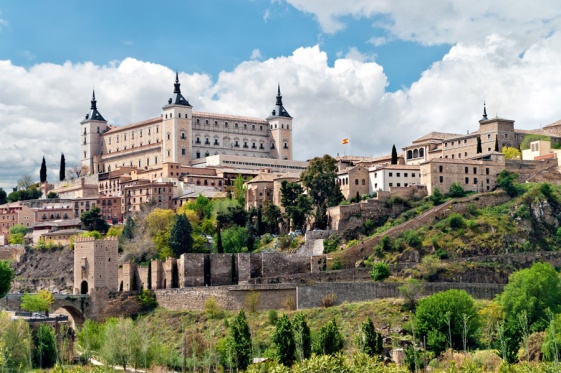 In the morning activities related to the purpose of the trip.In the afternoon visit to Teatro Real (www.teatro-real.com)Return to hotel for dinner and overnight stay.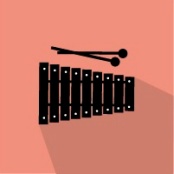 DAY 5: MADRID – TOLEDO – MADRID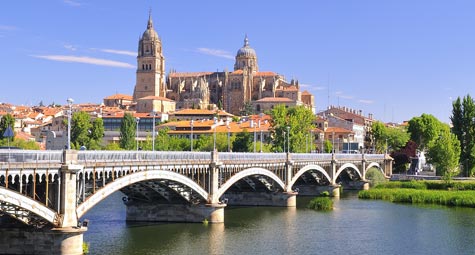 In the morning: Breakfast at the hotel. 9h00 departure to Toledo. 10h30 / 11h00 meet local guide at Puerta de la Bisagra. Guided visit and panoramic views at Los cigarrales de Toledo. Return to centre of Toledo. Guided visit of the interior of Cathedral. Visit to Greco painting at Iglesia de Santo Tomé then visit to Santa Maria la Blanca. Return to Plaza de Zocodover for free time to see street musician playing classic medieval instrument and some shopping.  Lunch at a local restaurant. In the afternoon visit of either Alcazar or a sword factory. Return to hotel for dinner and overnight stay.(Excursion includes entrance to Cathedral/Santo Tome and Sta Maria la Blanca. Local guide)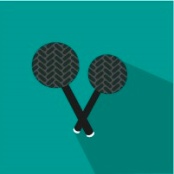 DAY 6: MADRID 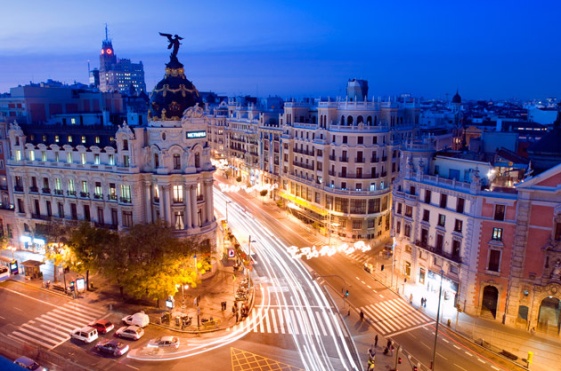 In the morning: Breakfast at the hotel. In the morning activities related to the purpose of the trip.In the evening attendance to concert at Auditorio Nacional de Música. Return to hotel for dinner and overnight stay.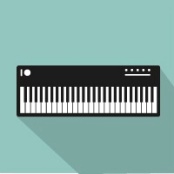 DAY 7: MADRIDIn the morning: Breakfast at the hotel. In the morning activities related to the purpose of the trip. In the afternoon visit to Real Conservatorio Superior de Musica (www.rcsmm.eu/)Return to hotel for dinner and overnight stay.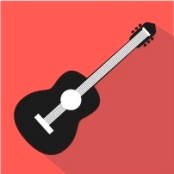 DAY 8: MADRID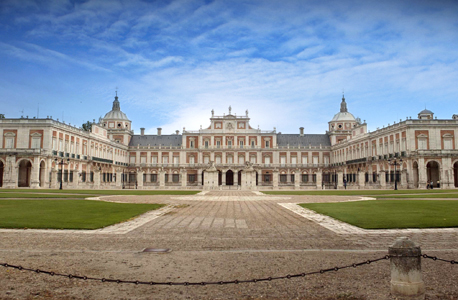 In the morning: Breakfast at the hotel. In the morning activities related to the purpose of the trip. In the afternoon free time.Return to hotel for dinner and overnight stay.DAY 9: MADRID – USAIn the morning: Breakfast at the hotel. Meeting with the suitcases and transfer to the airport. Departure from Madrid to USA.PRECIO Y ELEMENTOS INCLUIDOS EN EL PROGRAMAFORMA DE PAGO * Will depend on final number of participants TITULAR: 	TRAVELENGLISH, SLNEENTIDAD:	UNICAJA – OFICINA 0288CC: 		ES52 2103 0288 00 0030002384TRAVELENGLISH SLNE, CIAN: 296440-2. Inscrita en el Registro Mercantil de MALAGA, Tomo 4570 , Folio 203, Hoja 182, Inscripcion 1ª. C.I.F. : ESB93117901CARACTERÍSTICAS DEL PROGRAMA CARACTERÍSTICAS DEL PROGRAMA CARACTERÍSTICAS DEL PROGRAMA Código del ProgramaO-14-172 In the Footsteps of the Great ComposersO-14-172 In the Footsteps of the Great ComposersDestinoSPAINSPAINCursoCultural TripCultural TripDuración1 semana – 7 noches1 semana – 7 nochesGuideEnglish speaking guide who will accompany the group during all their stay and will be contactable 24h. The guide will help with introductions, animation during the visits of monuments and restaurants and organization of the arrival at the hotel.English speaking guide who will accompany the group during all their stay and will be contactable 24h. The guide will help with introductions, animation during the visits of monuments and restaurants and organization of the arrival at the hotel.Actividades y excursionesAs described aboveAs described aboveAlojamientoDouble rooms for students and parents, single room for teachersDouble rooms for students and parents, single room for teachersRégimen alojamientoFull Board Full Board VuelosJFK-MAD-JFKJFK-MAD-JFKTrasladosAll transfers and excursions by private bus. All transfers within Madrid by public transport except for concert and/or rehearsal by private bus. Coach at disposal during excursions to Toledo and Segovia.All transfers and excursions by private bus. All transfers within Madrid by public transport except for concert and/or rehearsal by private bus. Coach at disposal during excursions to Toledo and Segovia.SegurosFull insurance includedFull insurance includedAcompañantesMusic Director is guest of the programMusic Director is guest of the programExtrasSpanish mobile24h assitanceSpanish mobile24h assitance20 to 25 PAX26 PAX or morePRECIO VUELO*$2.730 (Flight tax included)$2.630 (Flight tax included)PAGOSCANTIDADFECHA MÁXIMAPrimer pago$750Before 6th December  2014Segundo pago$950Before 3th February 2015 Tercer pago*$1030Before 3th March 2015